Перевозка специального оборудования 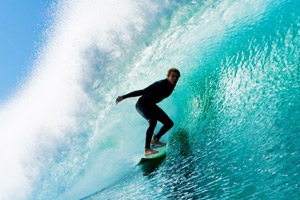 Если Вы являетесь членом спортивной или музыкальной организации, выезжающей по работе или просто хотите активно отдохнуть, мы знаем, что успех вашей поездки полностью будет зависеть от транспортировки вашего специального оборудования. Выбирая для путешествия авиакомпанию «Эйр Астана», Вы можете положиться на нас – мы полностью позаботимся о безопасности и своевременной доставке Вашего багажа. «Эйр Астана» готова предоставить весь спектр услуг, связанный с перевозкой специального оборудования, для обеспечения успеха Вашей поездки.Спортивный инвентарь Лыжи и сноубордыЕсли Вы везете с собой лыжи, то вам нет необходимости в какой-либо предварительной регистрации такого багажа.Лыжи надо надежно упаковать и сдать в багаж для перевозки в грузовом отсеке фюзеляжа самолета.Если вес лыжного снаряжения превышает лимит бесплатного провоза багажа (20 кг для эконом-класса и 30 кг для бизнес-класса), то просим вас оплатить тариф за багаж сверх установленной нормы провоза, который зависит от выбранного вами маршрута.Одно грузовое место может включать:пару лыжпару лыжных палокпару лыжных ботиноксноубордЭта политика (отсутствие предварительной регистрации перевозимого инвентаря и включение веса спортивного инвентаря в норму бесплатного провоза багажа согласно вашему билету) применима также и в случае оборудования для следующих видов спорта: теннис, сквош, бадминтон, рыбная ловля, водные лыжи, верховая езда, роликовые коньки и стрельба из лука, а также при перевозке байдарочных и обычных вёсел.Указанные выше правила не применяются для тарифа «Базовый», для которого оплата за перевозку спортивного инвентаря производится как за сверхнормативный багаж.Доски для сёрфинга и кайтборды Аналогично лыжному инвентарю спортивные доски всех типов следует надежно упаковать и сдать в багаж для перевозки в грузовом отсеке фюзеляжа самолета. Доски в любом случае перевозятся бесплатно и не включаются в норму бесплатного провоза багажа при условии, что их длина не превышает 140 см, а вес менее 5 кг.В случае перевозки более длинных и тяжелых досок с пассажиров взимается единая тарифная ставка:на внутренних рейсах 5 000 тенгена международных рейсах на вылет из Казахстана 9 000 тенгена международных рейсах на вылет из других стран 25 евро.Количество перевозимых одним пассажиром досок ограниченно до 1 штуки. Максимальная длина перевозимых спортивных досок зависит от типа самолета, поэтому перед перевозкой их требуется зарегистрировать через бюро путешествий или отправив запрос по адресу: special.services@airastana.com.Каноэ Лодки каноэ необходимо тщательно упаковать для перевозки. Специальная тарифная ставка для такого спортивного инвентаря составляет на внутренних рейсах 7 000 тенгена международных рейсах на вылет из Казахстана 15 000 тенгена международных рейсах на вылет из других стран 50 евро.Следует внимательно проверить габариты каноэ, чтобы убедиться в возможности безопасного провоза на том типе самолета, который предоставляется для вашего рейса, поэтому перед перевозкой лодки требуется зарегистрировать через бюро путешествий или обратиться по адресу: special.services@airastana.com. Согласно принятой в области перевозок практике требуется, чтобы пассажиры, сдающие каноэ для перевозки, подписали заявление об отказе от ответственности в связи с возможной порчей такого инвентаря.Велосипеды «Эйр Астана» принимает к перевозке велосипеды, если они упакованы надлежащим образом. Необходимо снять педали и спустить шины. При перевозке велосипедов всех размеров «Эйр Астана» применяет специальную тарифную ставку:на внутренних рейсах 7 000 тенгена международных рейсах на вылет из Казахстана 15 000 тенгена международных рейсах на вылет из других стран 50 евро.Одному пассажиру разрешается перевозить только один велосипед, и до перевозки велосипед требуется зарегистрировать через бюро путешествий или по адресу: special.services@airastana.com.Снаряжение для игры в гольф При перевозке снаряжения для гольфа предварительной регистрации не требуется. Снаряжение необходимо надлежащим образом упаковать для перевозки в грузовом отсеке. В случае оборудования для гольфа взимается обычный тариф:на внутренних рейсах 5 000 тенгена международных рейсах на вылет из Казахстана 9 000 тенгена международных рейсах на вылет из других стран 25 евро.С мая 2017 г. снаряжение для игры в гольф может быть перевезено как часть обычного багажа на следующих маршрутах: Дели – Алматы – Дели, Куала-Лумпур – Алматы – Куала-Лумпур, Дубай – Алматы – Дубай, Бангкок – Алматы – Бангкок. За багаж сверх нормы веса бесплатного багажа, указанной в билете, взимается оплата по ставке, соответствующей провозу сверхнормативного багажа на данном направлении.Водолазное оборудованиеВодолазное оборудование не требует предварительной регистрации. При его перевозке взимается обычный тариф: на внутренних рейсах 5 000 тенгена международных рейсах на вылет из Казахстана 9 000 тенгена международных рейсах на вылет из других стран 25 евро.Один комплект водолазного оборудования включает:компенсатор плавучестирегулятормаску и дыхательную трубкупару ластовутяжеляющий пояс с грузами При транспортировке баллоны акваланга должны быть пустыми, а клапаны – открытыми. Водолазный фонарь должен быть обесточен, лампу или аккумулятор следует удалить, фонарь можно перевозить только как ручную кладь. Для получения подробной консультации следует связаться с отделом специального обслуживания (special.services@airastana.com).Оружие и боеприпасы к немуЕсли Вы хотите перевезти оружие (боевое, спортивное, сувенирное, модельное и другое), необходимо получить разрешение. Для этого следует не позднее, чем за 72 часа до вылета, отправить запрос напрямую в отдел специального обслуживания авиакомпании «Эйр Астана» (special.services@airastana.com), либо сделать запрос через агенство по продаже авиабилетов*.В запросе на перевозку оружия необходимо указать:описание и количество оружия;модель, серийный и табельный номер оружия;цель использования;описание и количество патронов (разрешается не более 5 кг веса с упаковкой «брутто» на одно лицо; нормы провоза патронов для нескольких лиц нельзя объединять в одно или несколько мест багажа).